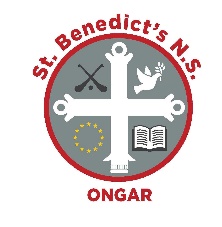 Workbooks must be bought as they cannot be reused. It is vital that all books are covered and your child’s name is clearly labelled on the front cover of each book.All other workbooks / textbooks will be supplied by the school. All children must also have a lunch box for their lunch to ensure rental books are protected from spillages.All children must always have a hand towel in their school bags.             Please purchase the following workbooks:Online: www.bookhaven.ie Code: ruwf2cSUBJECTNAME OF WORKBOOKEnglishJust Handwriting Pre- Cursive 2nd class (educate.ie)MathsPlanet Maths Second ClassMaster Your Maths 2GaeilgeAbair Liom D (Folens)ReligionGrow in Love STATIONERY:10 x  88 page Writing Copies1 x  lined ASXB4 Copies2 x  10mm Maths Copies3 x Plain Day Book (Blank Copy – No Lines)5 pencils, 1 sharpener, 1 eraser, 1 ruler, colouring pencils3 x  Large Pritt Sticks1 x Tuffbag document wallet A41 x Tuffbag document wallet A58 x whiteboard markers for children’s use